Р Е Ш Е Н И Е   СОВЕТА МУНИЦИПАЛЬНОГО ОБРАЗОВАНИЯПРИМОРСКО-АХТАРСКИЙ  РАЙОНшестого созываот 1 февраля 2017 года                                                                                         №204город Приморско-АхтарскОб использовании собственных материальных ресурсов и финансовых средств для осуществления переданных отдельных государственных полномочий Краснодарского края и выделении дополнительных денежных средств из бюджета муниципального образования  Приморско-Ахтарский район на обустройство места (площадки) для размещения специальных печей (крематоров) для уничтожения биологических отходов на территории муниципального образования Приморско-Ахтарский район             В  соответствии  с пунктом 5 статьи 19  Федерального закона от  6 октября 2003 года № 131-ФЗ «Об общих принципах организации местного самоуправления в Российской Федерации», пунктом  24 статьи 7 Устава муниципального образования Приморско-Ахтарский район,  в целях проведения в Приморско-Ахтарском районе мероприятий по предупреждению и ликвидации болезней животных, их лечению, защите населения от болезней, общих для человека и животных, в части обустройства в поселениях мест захоронения биологических отходов (скотомогильников, биотермических ям) либо уничтожения биологических отходов в специальных печах (крематорах)  Р Е Ш И Л: 1. Разрешить использование собственных материальных ресурсов и финансовых средств для осуществления переданных отдельных государственных полномочий Краснодарского края и выделить дополнительные  денежные средства из бюджета муниципального образования Приморско-Ахтарский район на обустройство места (площадки) для размещения специальных печей (крематоров) для уничтожения биологических отходов на территории муниципального образования Приморско-Ахтарский район в  сумме 150000 (сто пятьдесят тысяч)  рублей.2. Контроль за выполнением настоящего решения возложить на постоянную депутатскую комиссию Совета муниципального образования Приморско-Ахтарский район по бюджету и муниципальной собственности.3. Решение вступает в силу со дня его принятия.Председатель Совета муниципального образования Приморско-Ахтарский район                                                        Е.А. Кутузова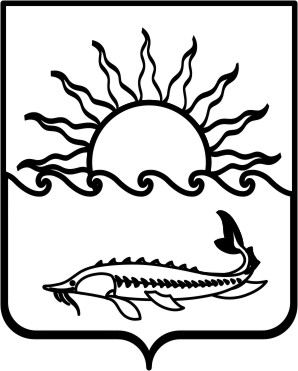 